Tracking and monitoring leaf development, coupling law, and regulation techniques during the flowering period of hybrid foxtail millet (Setaria italica (L.) P. Beauv.) parental linesQiang Li1†, Dan Liu2†, Guoxing Ma1, Yanhua Shi1, Yanjiao Cui1, Xiaodong Zhang3, Suying Li1*, Zhengli Liu1*1 Department of Life Sciences, Tangshan Normal University, Tangshan 063000, China2Tianjin Key Laboratory of Crop Genetics and Breeding, Tianjin Crop Research Institute, Tianjin Academy of Agricultural Sciences, Tianjin 300192, China3Institute of Coastal Agriculture, Hebei Academy of Agricultural and Forestry Sciences, Tangshan 063299, China * For correspondence: liuzhengli65@126.com; lisuying65@126.com†Contributed equally to this work and are co-first authorsReceived _____________; Accepted _____________; Published _______________Conflict of Interest: The authors declare that they have no conflict of interest.AbstractThe determining factor of Setaria italica (L.) P. Beauv. is the coupling of its flowering stage and outcrossing rate which leads to low and unstable seed yields in self-pollinated foxtail millet hybrids and thereby limits their large-scale application. In this study, Datong 27, Datong 29 and gu83 were screened and identified through meticulous observations of their pollination habitats. These three resources possess good characteristics, including high exposure rate, degree of exposure and plump of stigma, as a result, it is easy to accept foreign pollen. Datong 27 and Datong 29 have some additional characteristics, such as long filaments and exposed and full anthers that contain a large amount of pollen. We transformed into a series of stigma-exposed and plump sterile lines that easily accepted exotic pollen, new restorer lines with anthers that were full of powder and exhibited quick recovery, which improved the parental lines’ heterosexual characteristics. By tracking and monitoring the leaf development of the new sterile and restorer lines, a coupling law of leaf development was determined and a series of flowering control measures were formulated. These factors ensured that the parental lines encounter one another during the flowering stage. By utilizing fertilizer and water, the vitality of the female stigma, amount of powder scattered and powder loosening time were prolonged, which increased hybrid seed yields from 1500 kg/hm2 to 3000 kg/hm2. These findings resolve the technical problems of seed production that restricted the propagation of foxtail millet hybrids and support future large-scale applications.Keywords: Foxtail millet; Hybrids; Leaf age coupling law; Flowering regulation; Seed production technologyIntroductionIn recent years, the utilization of foxtail millet heterosis has progressed in China. As a result, foxtail millet hybrids have transitioned from field experiments to the large-scale application of high-yielding hybrids, producing over 11,250 kg/hm2. For example, Zhangzagu No. 5 was developed by Zhao Zhihai of the Zhangjiakou Academy of Agricultural Sciences in Spring foxtail millet during 2007, which produced 12,150 kg/hm2 (Zhang et al. 2010). Two varieties, 56229 and 5695, were developed by Professor Liu Zhengli of Tangshan Normal University in Summer foxtail millet during 2016, which produced a yield of 11,400 kg/hm2 (Li et al. 2018). As a self-pollinating crop, foxtail millet has a small amount of pollen, short propagation distance, low outcrossing rate, and sensitive photo-temperature response. During the seeding process, changes in the environment can lead to florescence in hybrid parents that do not meet(Mo 2010). As a result, florescences that do not meet and low outcrossing rates lead to low hybrid seed yields and instability, thereby limiting the large-scale application of foxtail millet hybrids. Therefore, different methods for improving the seed yields of foxtail millet hybrids were investigated in this study.Because foxtail millet is mainly distributed throughout developing countries, such as China and India, research on foxtail millet lags behind that of other cereal crops. Coupled with self-pollination, foxtail millet heterosis has been difficult to study. Research on foxtail millet in Japan, the United States and other countries have mainly focused on its conservation, utilization of resources and gene mining (Li et al. 2012). In France and Canada, breeding of herbicide-resistant varieties has been conducted (Ji et al. 2007; Wang and Darmency 1997; Wang et al. 1996). In Australia, foxtail millet varieties have been developed for foraging grass (Ding et al. 2018). Meanwhile, India and similar countries still rely on conventional breeding (Li and Wang 1986). Currently, there were no reports on the use of millet heterosis.China is the only country in the world that systematically studies the utilization of millet heterosis(Mo 2010). Since the 1980s, researchers have attempted to increase the seed yields of foxtail millet hybrids by various methods, such as the selection and application of photo-thermophilic male sterile lines (Wang et al. 2003). In the cold-growing hilly area of a seed production site (Li 1998). Using the cultivation method, the ratio of female and male were reduced and the planting line spacing of the sterile lines was shortened, in order to decrease the distance between sterile and restorer lines (Tong and Jiang 2000), and ensured that the parental lines encounter one another during the flowering stage, based on their heading time, flowering was achieved by sowing within a certain time interval (Shi et al. 2012). However, the photo-thermophilic male sterile line exhibits infertility in cold environments, such as the long-term cold zone of Northern China. Comparatively, fertility in the short-day, high-temperature zone of Southern China was greatly improved. Temperature can maintain the sterile line and improve it, but the ability of the sterile line to receive pollen is minimal. Meanwhile, production in the shallow hills area and reducing the planting ratio of the female to male, which extended the time for receiving pollen and decreased the distance that the male’s loose powder needed to travel. However, these effects on seed production were limited. Due to foxtail millet’s sensitivity to light and temperature, even if sowing was conducted within a certain time interval, based on the growth and development regulation of the hybrids’ parents, climatic conditions during the growth period still play an important role. Thus, the flowering stage will not be synchronized and production is thereby reduced. Currently, a high-crossing rate of a sterile or restorer line has not been achieved and the development of leaf age in sterile and restorer lines has not been identified, and a series of control measures have not been formulated to ensure that the parental lines encounter one another during the flowering stage to improve seed yields.In other crops, research on high-yield and highly-efficiently seed production techniques has been reported. For example, in cross-pollinating crops, such as maize, the flowers possess a large amount of pollen and the transmission distance is long. Based on the heading period of the male and female parental lines, when sowing is conducted within a certain time interval, the parental lines encounter one another during the flowering stage. When the male parental line has more tassel branches and full anthers, pollination is improved (Sun et al. 2012) and seed yields increase. In regular pollen crops, such as sorghum, the amount of pollen is also large, and as long as the parental lines meet during the flowering stage, sufficient pollination is used by the maternal-sterile line (Duan and Zhang 1988), and seed yields were high. Moreover, these crops are not sensitive to light and temperature. Therefore, as long as parental growth rules are implemented, sowing during certain interval times or during the same period is carried out to ensure that the parental lines encounter one another during the flowering stage, and seed yields can meet the needs of large-scale production. However, parental lines that meet during the flowering stage to improve seed yields have not been reported. By creating new sterile and restorer lines with a high outcrossing rate, and based on the leaves of sterile and restorer lines, a series of control measures can be formulated in cross-pollinated crops.Rice and millet are self-pollinating crops, and the promotion speed of rice hybrids is limited by seed yields. For this reason, rice researchers have conducted some studies on the exposure rates and degrees of rice stigma. For example, some researchers believed that rice stigma exposure rate was a quality trait controlled by major genes(Yang and Li 2006). Other studies had suggested that the stigma exposure rate was a quantitative trait controlled by multiple genes, but the dominant effect was larger, the additive effect was secondary, the epistatic effect was smaller and the cytoplasmic genetic effect was not obvious(Li and Chen 1987; Virmani and Athwal 1974). Moreover, other researchers suggested that this trait was controlled by multiple genes and that the broad heritability was as high as 90%–96.86%(Wu et al. 2003; Yu et al. 2003). However, these studies had mainly focused on the inheritance of the stigma exposure rate and related gene mining. A few reports were available on the creation of rice sterile lines with high stigma exposure rates and no restorer lines with high outcrossing rates. Based on sterile lines, it had been reported that a series of control measures can be formulated to restore the leaf age development law of a given line to ensure that the parents meet during the flowering stage to increase the seed yields. Moreover, the thousand-grain weight of rice was generally 18–34 g(Liang et al. 1999), and the flowers were relatively large, while the foxtail millet weight is only 2.2–3.3 g, and the flowers were small, ~1/9 that of rice(Yuan et al. 2010). Therefore, the effect of alienation and pollination on rice is much better than that of foxtail millet. The relationship between leaf age development and ear differentiation had been investigated in different crops(Liang and Zhang 1995). In recent years, the influence of the relationship between leaf and ear development by nutrients has been studied(Wei and Zhu 1982). However, such studies rarely used seed production technology, and no studies have reported on the coupling law of parental leaf age development based on the encounter of hybrid parental lines.In terms of flowering regulation, some studies on different seedling sizes and hormone regulation have been conducted in hybrid parental lines (Chen et al. 1992; Liu 1993), but were lacking in regulatory measures of specific flowering types. Therefore, it is urgent to formulate a coupling law based on the leaf age development of hybrid parental lines to implement targeted flowering control and ensure that the hybrid parental lines encounter one another.Based on foxtail millet’s sensitivity to light and temperature, self-pollination, and low-crossing rate, this study investigated the floral characteristics of foxtail millet, identifying and screening some resources with floral openings at a high level, high stigma exertion rates, high degrees of exertion, plump stigma fullness, long filaments and exposed anthers. Additionally, through hybridization, such as crossing, backcrossing and other methods, these characteristics were separately introduced in sterile and restoring lines. Sterile lines with strong pollination and restorative lines with strong loose powder abilities were created to improve outcrossing rates. By tracking and monitoring the developmental dynamics of foxtail millet hybrid parental leaves, it was possible to detect and promote coupling during the flowering stage of hybrid parental lines, as well as determine key leaf age nodes that regulate the parental lines based on the relationship between leaf and ear differentiation. Moreover, by studying agronomic regulation, fertilizer and water regulation,  physiological and chemical control measures, a coupling law of leaf development for the parental lines was formulated, and a series of targeted control measures were developed to ensure foxtail millet hybrid parental line encounters in the flowering stage, and enhanced seed yields. Thus, the findings of this study resolve the problem of restricted extension of foxtail millet hybrids that had low and unstable seed yields.Materials and methodsIdentification and screening of foxtail millet cultivars with obvious stigma exertion, high exertion rates, pinnate stigma fullness, exposed and full anthers, and loose powder abilityThe experiment was carried out in Shijiazhuang, China, from 2007 to 2008. Three thousand varieties of foxtail millet were collected from various ecological areas throughout China, which were used to identify foxtail millet resources.During the flowering stage, a magnifying glass was used for preliminary observation and screening. Plants with high stigma exertion rates were screened, and the ears were transferred to the laboratory for observation under an Olympus SZ61 stereo microscope (Olympus, Tokyo, Japan), one grain was selected from the middle, upper and middle-lower parts of the ear. The stigma exertion rate, exposure degree, and pinnate stigma development were further observed from 6:30 a.m. to 7:30 a.m. every day. During the observation of the stigma exposure rate, the flowering number and stigma exposure were counted every day, and the flowering florets were removed. The remaining florets on the grain were placed in a beaker of water and observed after the next day of flowering. Flowering takes 3–4 days and 1 spikelet was observed. Through the above observations, foxtail millet resources with obvious stigma exertion, high exertion rates and plump stigma were screened, photographed, and labeled as R11, R12, R13 and so on.Moreover, a magnifying glass was used to screen the anthers from the selected test materials, and the anthers of these test materials were completely exposed. Then, the ears were transferred to the laboratory for observation under a stereo microscope. Materials with full anthers and loose powder were selected, photographed separately, and labeled as R21, R22, R23 and so on.Emergence of foxtail millet sterile lines with obvious stigma exertion, high exertion rates, plump stigma and easy exotic pollination acceptanceThe sterile line, 1066A, was used as the female parental line to prepare a series of hybrids with male parental lines selected from the foxtail millet breeding materials, R11, R12, R13, etc., that exhibited obvious stigma exertion, high exertion rates, and plump stigma.The first generation of hybrids (a series of hybrid combinations) was prepared from the aforementioned parental lines, and sowing was conducted in a selective nursery. After maturity, 3–4 solid and full individuals were selected, harvested and threshed for seeding in the next year.Single plants harvested from the previous generation were interlaced and planted separately with the male parental lines, R11, R12, R13, etc.. The stigma developmental characteristics of isolated sterile plants were observed using a magnifying glass. Single plants with high exogenous rates were selected. These infertile plants were backcrossed with the male parent. After maturity, sterile plants were mixed and harvested. The backcrossed first-generation seeds were subsequently obtained and labeled as B11, B12, B13 and so on.In future studies, following the above steps, a method for intergenerational backcrossing will be adopted. After breeding in Northern and Southern China, the fourth back-crossing generation was available by the summer of 2013, and the nuclear of these materials was substituted by recurrent parental lines.After continuous observation of the stigma traits of the sterile offspring plants and continuous directional selection, multiple stable sterile ear rows with the target traits were obtained. Then, after two consecutive years, observation of the stigma traits met the target trait requirements; the ear row was a sterile line created with obvious stigma exposed, a high exposure rate and plump stigma.Creation of completely exposed and full anthers, lemma restoration and strong powder-removing abilityFirst, the female materials, R21, R22, R23, etc., which had full anthers and loose powder contents, were crossed with the male materials K359 and K492 with herbicide-resistance and strong restorability. A series of hybrid combinations were carried out.Then, the first generation of hybrids (a series hybrid combinations) was prepared after the parental lines were planted in a nursery. Herbicides were sprayed at the 4-leaf stage to kill pseudo-hybrids that were not resistant. Then, 3–4 solid and full plants were harvested and threshed for planting in the next year.From the first generation, after selecting single plants with full anthers and loose powder contents, backcrossing was conducted with K359 and K492 four times to establish the next generation with nuclear replacement. Then, the backcrossed progeny was oriented and selected. After continuous selection for 4–5 generations, stable hybrid progeny was selected. After selecting a single plant, the remaining parts of the ear line were mixed and harvested. After two consecutive years of observation of the anther traits, the rows of spikes that meet the requirements of the target traits, anti-sethoxydim recovery lines with full and exposed anthers and a large amount of powder were obtained.Detection of leaf age dynamics in foxtail millet hybridsThe leaf age dynamics experiment was conducted at the Luannan Research and Experiment Station of Tangshan Normal University from 2016 to 2017. The newly selected sterile lines, DZ759A, KM58A and KM249A, and the restorer lines, HK902 and HK950, were used as test materials. First, the restorer and sterile lines were sowed at the same time. Afterward, the sterile line was planted once every day a total of 20 times. During the seeding stage, three representative plants were selected for each sowing period. Each piece of the unfolded leaves were marked with a marker pen. Leaves were subsequently observed, the dates of development for each period were recorded. The sowing rules regarding the sterile and restorer lines that meet during flowering stage were also explored. By tracking and monitoring leaf age development, a dynamic database of leaf age development of the foxtail millet hybrids was established. Based on this, a coupling model of leaf age development of the male and female parental lines was also established. A tracking and monitoring technology system was created as well.Regulation technology for the foxtail millet hybrid parental linesThe regulation technology experiment was conducted at the Luannan Millet Research and Experiment Station of Tangshan Normal University from 2016 to 2017. Plot regulation and the seed field control experiments were conducted simultaneously. Flowering regulation of the foxtail millet hybrid parental lines was investigated from three aspects: agronomy, fertilizer and water, and chemical regulation.The plot experiment was randomly arranged in 14 rows with a row spacing of 0.4 m, row length of 3.5 m, and three replicates. In order to avoid the influence of different control measures, the sterile and restorer lines were planted in a 2:1 ratio in every unit (2 sterile lines on both sides and 1 restoring line). The female parent was sowed at 5 days, 2 days before the male parental line. The male parental lines were sowed on the same day and at 2 days, 5 days and 10 days with a total of six levels. The seed field control experiment was not repeated and was conducted under the same conditions as the plot test with six levels.Based on the co-extension relationship between leaf and ear differentiation, four regulatory nodes were established: the maternal 4-leaf stage, which consisted of seedlings that did not rely on seed vegetative growth that exhibited self-sufficient fertility; 8-leaf stage, the earliest stage of panicle differentiation; 12-leaf stage, the beginning of the booting stage; 16-leaf stage, the late booting stage (Xin and Zhao 1981).At each regulatory node, based on the leaf development coupling law of the sterile and restorer lines, agronomic regulation was adopted as follows: development of fast seedlings, delayed thinning time, controlled growth; slow development, accelerated thinning time, big seedling and strong seedling leaves, and growth promotion. Fertilizer and water regulation were as follows: 0.5%–1.0% ammonium bicarbonate water or urea irrigation roots and 0.5%–1.0% potassium dihydrogen phosphate irrigation roots. Hormone regulation was as follows: late parental leaves were sprayed with 2×10-5 gibberellin and 2×10-5 naphthalene acetic acid. The regulation effects of various control measures were investigated to provide technical support and ensure that the parental lines encounter one another during the flowering stage and increased seed production.ResultsIdentification and screening of foxtail millet resources with obvious stigma exertion, high exertion rates, plump stigma, exposed and full anthers, and loose powder abilityAfter two consecutive years of field magnifying inspection and further screening using a microscope in the laboratory, four parental lines with obvious exertion, high exertion rates, and plump stigma were obtained from 300 total breeding materials; they are: 206083, Datong 29, Datong 27 and 1066A (Fig. 1). The stigma of 206083 were completely exposed and plump with an exposure rate of 85.69%, Datong 27 stigma were completely exposed and plump with an exposure rate of 77.57%, Datong 29 stigma were completely exposed and moderately plump with an exposure rate of 68.83%, and 1066A stigma were 3/4 exposed and plump with an exposure rate of 78.23% (Tables 1, S1-1 and S1-2). Collectively, these results indicate that the breeding materials have better stigma development and strong abilities to accept pollen.Two parental lines with long filaments and anthers that were completely exposed and full were screened; they are Datong 29 and Datong 27 (Fig. 1). These lines were used to transfer the recovery line with strong loose powder abilities (Tables 2, S2-1 and S2-2). These findings indicated that Datong 27, Datong 29 stigma and anther development were better and had a high outcrossing rate.Emergence of foxtail millet sterile lines with obvious stigma exertion, high exertion rates, plump stigma and easy exotic pollination acceptanceUsing 1066A as the female parental line and 206083, Datong 27 and Datong 29 as the male parental lines, a series of hybrid combinations were prepared. Then, 206083, Datong 27 and Datong 29 were used as recurrent parents, and generations were subsequently used as experimental materials. After interval generation backcrossing four times and orientation selection, the stigma traits of the offspring were observed. In 2012, the target traits were bred, DZ759A (after the hybrid combination 1066A×206083 was combined, backcrossed 4 times with 206083), KM58A (after the hybrid combination 1066A×Datong 27 was combined, backcrossed 4 times with Datong 27) and sterile lines including KM249A (after combining 1066A×Datong 29, using Datong 29 to backcross 4 times). Then, from 2013 to 2014, the stigma traits of these sterile lines were further observed for two consecutive years and “DZ759A, KM58A, KM249A” were determined to be the new types of sterile lines with the created stigma and other target traits (Fig. 2; Tables 3, S3-1 and S3-2).Emergence of exposed and full anthers and strong powder-removing abilityUsing Datong 27 and Datong 29 as the female parental lines, while K359 and K492 as the male parental lines, a series of hybrid combinations were prepared. Then, K359 and K492 were used as recurrent parents, backcrossing was conducted four times. After orientation selection for anther traits, in 2012, the outstanding target traits were bred HK902 (after combining Datong 27×K359, backcrossed 4 times with K359), HK950 (after combining Datong 29×K492, backcrossed 4 times with K492), etc. Then, from 2013 to 2014, the anther traits of these restorer lines were observed for two consecutive years, while “HK902, HK950” were determined to be the new restorer lines with target traits, such as anthers, that met the requirements. (Fig. 3; Tables 4, S4-1 and S4-2).Detection and coupling law of leaf age dynamics in foxtail millet hybrid parental linesFrom 2016 to 2017, the tracking and monitoring results of the leaf developmental dynamics of the sterile lines, DZ759A, KM58A and KM249A, whiile the restoration lines, HK902 and HK950, revealed that in Luannan and similar ecological areas, when DZ759 and HK902 were the parental lines of the hybrid seeds, 2–4 days after the male parental lines advanced sowing the female parental lines, the parental lines encountered one another during the flowering stage; 3 days is the most conducive time for encounters during the flowering stage. When the DZ759 and HK950 group were the parent lines of the hybrid seeds, the male parental lines encountered the female parental lines 3–5 days in advance; 4 days is the most conducive time for encounters during the flowering stage. When the KM58A, KM249A and HK902 groups were prepared, the male parental lines encountered the female parental lines 9–15 days in advance. When the KM58A, KM249A and HK950 groups were prepared, the male parental lines encountered the female parental lines 10–18 days in advance. Additionally, due to the sterile line’s sensitive light-temperature response, the leaves of the sterile lines, DZ759A, KM58A and KM249A, exhibited a decreasing trend as the sowing date was delayed, but this trend was not regular. The temperature was high enough during the sowing period and the leaves were not reduced. After further analysis of the developmental dynamics of leaf age at suitable sowing dates, the relationship between the parent control nodes was determined (Figs. 4 and S1; Tables 5, S5 and S6). Regulation techniques for foxtail millet hybrid parental lines
From 2016 to 2017, the research on the regulation of the flowering period of sterile lines and restorer lines achieved the following results:The flowering regulation results revealed that during the seedling 4-leaf stage, there was uncoordinated growth in the female and male parental lines. Thus, it is necessary to adopt agronomic measures to regulate and control the growth of parental seedlings. For fast-developing parental lines, seedlings underwent delayed thinning and leaves of small seedlings were used to control growth. For slow-developing parental lines, seedlings were thinned in advance and leaves of big and strong seedlings were used to promote growth.At the 8-leaf stage, uncoordinated parental growth was observed, but the development of parental lines was not noticeably different (1–2 leaves). Plants were regulated by fertilizer and water treatments, and early-developing parental lines rooted in 0.5%–1.0% urea solutions, an appropriate extension of vegetative growth. For late-developing parental lines, 0.5%–1.0% potassium dihydrogen phosphate was used to accelerate reproductive growth. If the development of the parental lines was considerably different (up to four leaves), it was necessary to conduct artificial root-cutting. When the roots were broken, 1/3 of the root system was cut obliquely at 5 cm along the base of the foxtail millet stalk and were uncoordinated at 45°. The next day, the leaves appeared mildly wilted and regulation was achieved.At the 12-leaf stage, uncoordinated flowering was observed and hormone regulation was used. When the difference was not large, the upper leaves of the late-developing parental lines, were sprayed with 2×10-5 gibberellin solution; and the difference between the parental lines was greater than 10 days (3–4 leaves). Plants were sprayed once every 24 hours and continuously sprayed three times. When the difference between the parental lines was within 10 days, the number of applications was reduced and the medication time was prolonged. Afterwards, foliar spray fertilizer consisted of 0.5% potassium dihydrogen phosphate and 1% urea to ensure the normal development of new leaves and tassels.At the 16-leaf stage, the parental flowering period was uncoordinated. The 2×10-5 naphthalene acetic acid solution was used to spray late-developing parental leaves. The difference of the parental lines was about 10 days in the flowering stage, as flowering can anastomosis after hormone regulation. However, more than 15 days must be adjusted by agronomic measures for plants to conduct artificial root-cutting.DiscussionPrevious studies demonstrated that stigma and anther traits are qualitative traits or quantitative traits with high heritability, and their characteristics are not greatly affected by the environment(Li and Chen 1987; Virmani and Athwal 1974; Wu et al. 2003; Yang and Li 2006; Yu et al. 2003). In this study, two annual trials were established. Based on the results, the new sterile lines and restorer lines that were bred indeed met the requirements of the breeding goals, indicating that the experimental results of this study are reliable.The stigma traits of the sterile lines determine the ability of the sterile lines to accept foreign pollen, and the anther characteristics of the restorer lines determine the pollen characteristics of the restorer lines. The stigma traits of the sterile lines and the anther characteristics of the restorer lines can be inherited; previous studies found part of a QTL that controls stigma and anther traits(Li et al. 2001; Li et al. 2014; Xiong et al. 1999; Yan et al. 2009). Only by creating a sterile line with full stigma, obvious exposure, and high exposure rate, can the sterile line’s ability to accept foreign pollen be improved. Additionally, it is necessary to create a restorer line with full anthers and full exposure to protect the glume in order to improve the heterogeneity of the sterile line. The seed setting rate, in turn, increases the seed yield. Thus, this project began with the transformation of the floral characteristics of the sterile and restorer lines of millet. Through the creation of a sterile line that is easy to accept foreign pollen and a restorer line with strong powder dispersing ability, the outcrossing seed setting rate of millet was improved, and the stigma traits and stigma of the sterile line were further improved. The heritability of the anther traits of the restorer line was complementary to a previous conclusion that the stigma and anther traits are qualitative traits or quantitative traits with higher heritability, and thus mutually verify each other.Based on the above findings, this study adopted the tracking and detection of leaf age development dynamics to detect and confirm the coupling law of leaf age development in the meeting during the flowering stage of foxtail millet hybrid parental lines, and based on the co-extension relationship between leaf development and ear differentiation, four regulatory nodes that ensured that the parental lines encountered one another were summarized through a series of regulation and control measures. These technologies belonged to previous studies on the coextensive relationship between leaf development and panicle differentiation (Liang and Zhang 1995; Wei and Zhu 1982) and further research and application in hybrid seed production technology, which can effectively ensure the self-pollination of millet, which is sensitive to light and temperature. In the process of crop hybrid seed production, the parents meet during the flowering stage, thereby increasing seed yield. Applied in practice, good results were achieved. On August 26 and 27, 2016, the Hebei Provincial Department of Science and Technology organized experts to conduct an on-site inspection of 1.67 hm2 farmland in Xindian Village, Luojiatun Town, Qianxi County, China, and adopted random sampling methods. Results revealed that the average yield of seed yield was 3019.8 kg/hm2, thus overcoming the bottleneck that previously restricted the cultivation of foxtail millet hybrids and laying a foundation for the large-scale extension of foxtail millet hybrids. AcknowledgementsFunding: This work was supported by the Science and Technology Project of Hebei Province (16226310D), Key Research and Development Project of Hebei Province (18226350), Key Research and Development Project of Tangshan (19150229E), and Scientific Research Fund of Tangshan Normal University (2020C01).Author contributionsReferencesChen, J., Ding, J., Gao, J., and Fu, Z. 1992. Regulation of several novel hormones in hybrid rice seed production. Seed Science & Technology. 32-33.Ding, Y., Nie, S., Wang, X., Hu, X., Feng, G., Geng, H., and Zhan, S. 2018. Genetic diversity of agronomic traits of foxtail millet( Setaria italica( L.) Beauv.) mainly bred varieties in Xinjiang province，China. Journal of Plant Genetic Resources. 19: 232-242.Duan, Z., and Zhang, E. 1988. New method for regulating flowering period in sorghum upland planting field. Journal of Shanxi Agricultural Sciences. 22.Ji, G., Du, R., Hou, S., Cheng, R., Wang, X., and Zhao, X. 2007. Genetics, development and application of cytoplasmic herbicide resistance in foxtail millet. Agricultural Sciences in China. 6: 779-785.Li, C., Sun, C., Mu, P., Chen, L., and Wang, X. 2001. QTL analysis of anther Length and ratio of stigma exsertion, two key traits of classification for cultivated rice (Oryza sativa L.) and common wild rice (O. rufipogon Griff.). Acta Genetica Sinica. 28: 746-751.Li, D., and Wang, Y. 1986. Improvement of millet quality. Crops. 4-6.Li, P., Feng, F., Zhang, Q., Chao, Y., Gao, G., and He, Y. 2014. Genetic mapping and validation of quantitative trait loci for stigma exsertion rate in rice. Molecular breeding. 34: 2131-2138.Li, S., Liu, D., Li, Q., Chen, C., and Liu, Z. 2018. Breeding of advantage heterosis foxtail millet hybrid Jizagu5 with characteristic of herbicide-resistant and the research of simplified cultivation technique in seedlings. Journal of Tangshan Normal University. 40: 54-58.Li, T., and Chen, Y. 1987. Genetic study on stigma extrusion of rice. Crops. 13: 314-321.Li, W., Zhi, H., Wang, Y., Li, H., and Diao, X. 2012. Assessment of Genetic Relationship of Foxtail Millet with Its Wild Ancestor and Close Relatives by ISSR Markers. Journal of Integrative Agriculture. 11: 556-566.Li, X. 1998. High quality and high yield maize seed production technology in western henan. Seed Science & Technology. 33-34.Liang, S., Li, C., Wu, Y., Wang, F., and Fu, F. 1999. Path analysis of yield components in hybrid rice. Guangdong Agricultural Sciences. 4-6.Liang, X., and Zhang, Z. 1995. Study on the relationship between ear differentiation and leaf age in maize. Journal of South China Agricultural University. 87: 83-87.Liu, D. 1993. Method for prediction and adjustment of flowering period in maize seed production. Seed World. 34.Mo, K. 2010. Flowering prediction and regulation technology for hybrid rice seed production. Journal of Guangxi Agriculture. 25: 37-39.Shi, G., Yang, C., Shi, G., Ma, H., and Hou, G. 2012. Breeding and seed production technology of new millet hybrid variety jingu49. Crops. 112-114.Sun, Z., Mo, Q., and Cheng, B. 2012. Heredity of tassel branch number character in maize. Crops. 31-35.Tong, X., and Jiang, X. 2000. Influence of different density and row ratios of parents for ningza No. 1 on the seed yield. Journal of Nanjing Agricultural Technology College. 25-28.Virmani, S., and Athwal, D. 1974. Inheritance of floral characteristics influencing outcrossing in rice. Crop science. 14: 350-353.Wang, T., and Darmency, H. 1997. Inheritance of sethoxydim resistance in foxtail millet, Setaria italica (L.) Beauv. Euphytica. 94: 69-74.Wang, T., Fleury, A., Ma, J., and Darmency, H. 1996. Genetic control of dinitroaniline resistance in foxtail millet (Setaria italica). Journal of Heredity. 87: 423-426.Wang, Y., Wang, S., Li, H., Wang, G., Tian, G., and Shi, Q. 2003. Studies on breeding of photoperiod-sensitive male-sterile line in millet and its application. Crops. 714-717.Wei, Y., and Zhu, Q. 1982. The relationship of maize ear differentiation period with nutrition and reproductive organs and its significance in production practice. Journal of Henan Institute of Science and Technology. 36-43.Wu, S., Li, C., Wang, S., Yang, R., and Zhang, S. 2003. Heritable and correlation analysis of several restore line's floral character. Journa l of Anhui Agricultural Sciences. 31: 171-173.Xin, S., and Zhao, F. 1981. Foxtail millet leaf age and young ear differentiation. Modern Agriculture. 42-46.Xiong, L., Liu, K., Dai, X., Xu, C., and Zhang, Q. 1999. Identification of genetic factors controlling domestication-related traits of rice using an F2 population of a cross between Oryza sativa and O. rufipogon. Theoretical Applied Genetics. 98: 243-251.Yan, W., Li, Y., Agrama, H.A., Luo, D., Gao, F., Lu, X., and Ren, G. 2009. Association mapping of stigma and spikelet characteristics in rice (Oryza sativa L.). Molecular breeding. 24: 277-292.Yang, W., and Li, D. 2006. Preliminary genetics study on rice stigma exertion. Proceeding of the workshop on Research and Development of biotechnology in Hainan. 110.Yu, T., Zhang, L., Hu, Z., Song, W., Liu, S., Zhang, Z., and Zhu, Y. 2003. Genetic analysis of floral characters in ADH population derived from an indica/japonica cross of rice. Journa l of Wuhan Botanical Research. 21: 459-463.Yuan, F., Yang, H., Yang, W., and Guo, E. 2010. Principal component analysis of yield-related characters in millet. Journal of Hebei Agricultural Sciences. 14: 112-114.Zhang, J., Zhang, G., and Liu, B. 2010. Demonstration and Analysis of Zhanggu in Chengde. Hebei Agriculture. 13-14.Table legendsTable 1. The stigma development of 206083, 1066A, Datong 27 and Datong 29.Table 2. The anther development of Datong 27 and Datong 29.Table 3. The stigma development of DZ759A, KM58A and KM249A.Table 4. The anther development of HK902 and HK950.Table 5. The relationship of leaves on control nodes between the sterile lines (DZ759A, KM58A and KM249A) and the restorer lines (HK902 and HK950).Figure legends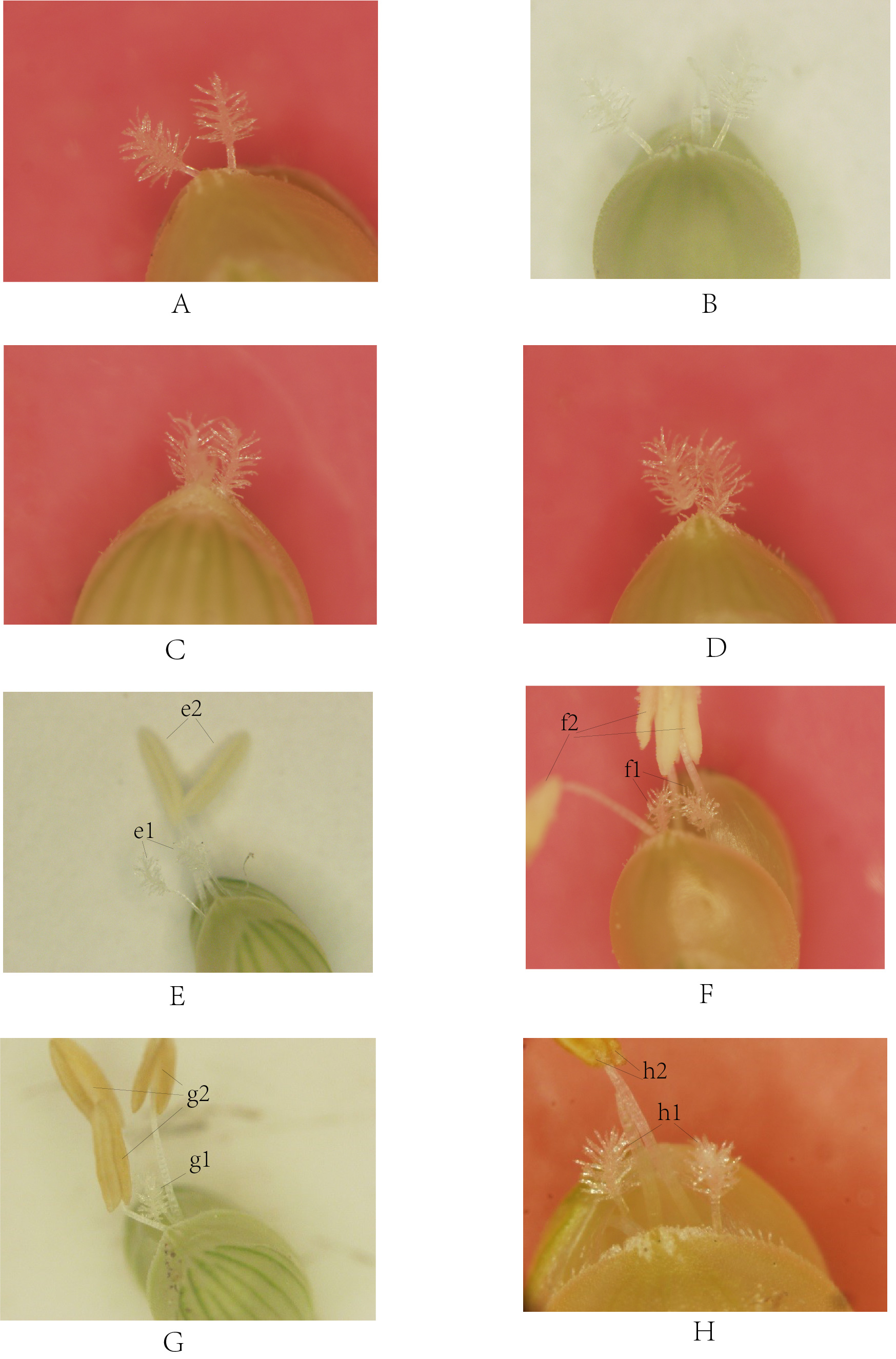 Fig. 1. The organs development of foxtail millet. A. The stigma development of 206083 in 2007. B. The stigma development of 206083 in 2008. C. The stigma development of 1066A in 2007. D. The stigma development of 1066A in 2008. E. The development of Datong 27 in 2007, e1. stigma, e2. anther. F. The development of Datong 27 in 2008, f1. stigma, f2. anther. G. The development of Datong 29 in 2007, g1. stigma, g2. anther. H. The development of Datong 29 in 2008, h1. stigma, h2. anther.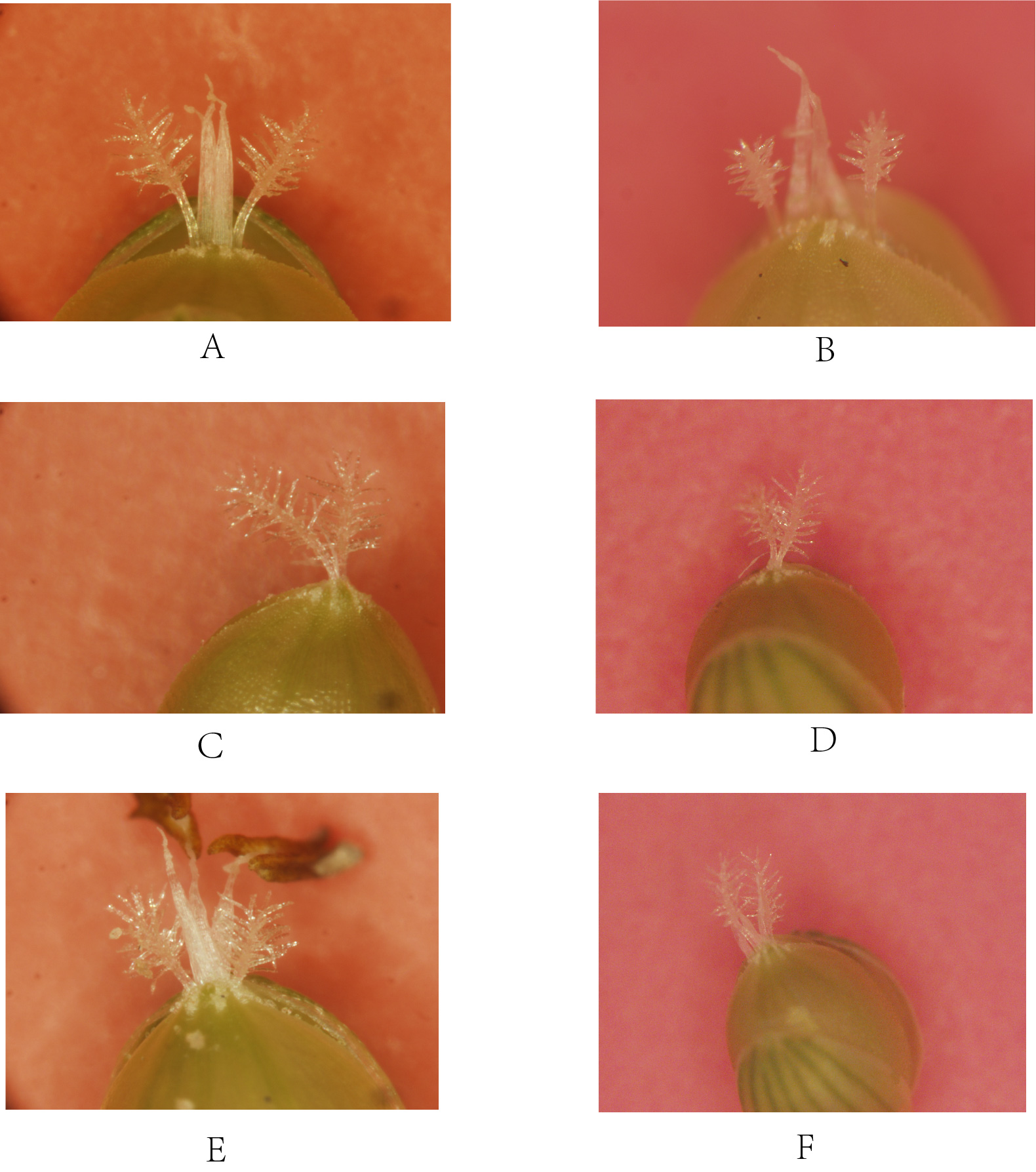 Fig. 2. The stigma development of foxtail millet. A. DZ759A. B. KM58A C. KM249A.A. The stigma development of DZ759A in 2013. B. The stigma development of DZ759A in 2014. C. The stigma development of KM249A in 2013. D. The stigma development of KM249A in 2014. E. The stigma development of KM58A-1 in 2013. F. The stigma development of KM58A-1 in 2014. 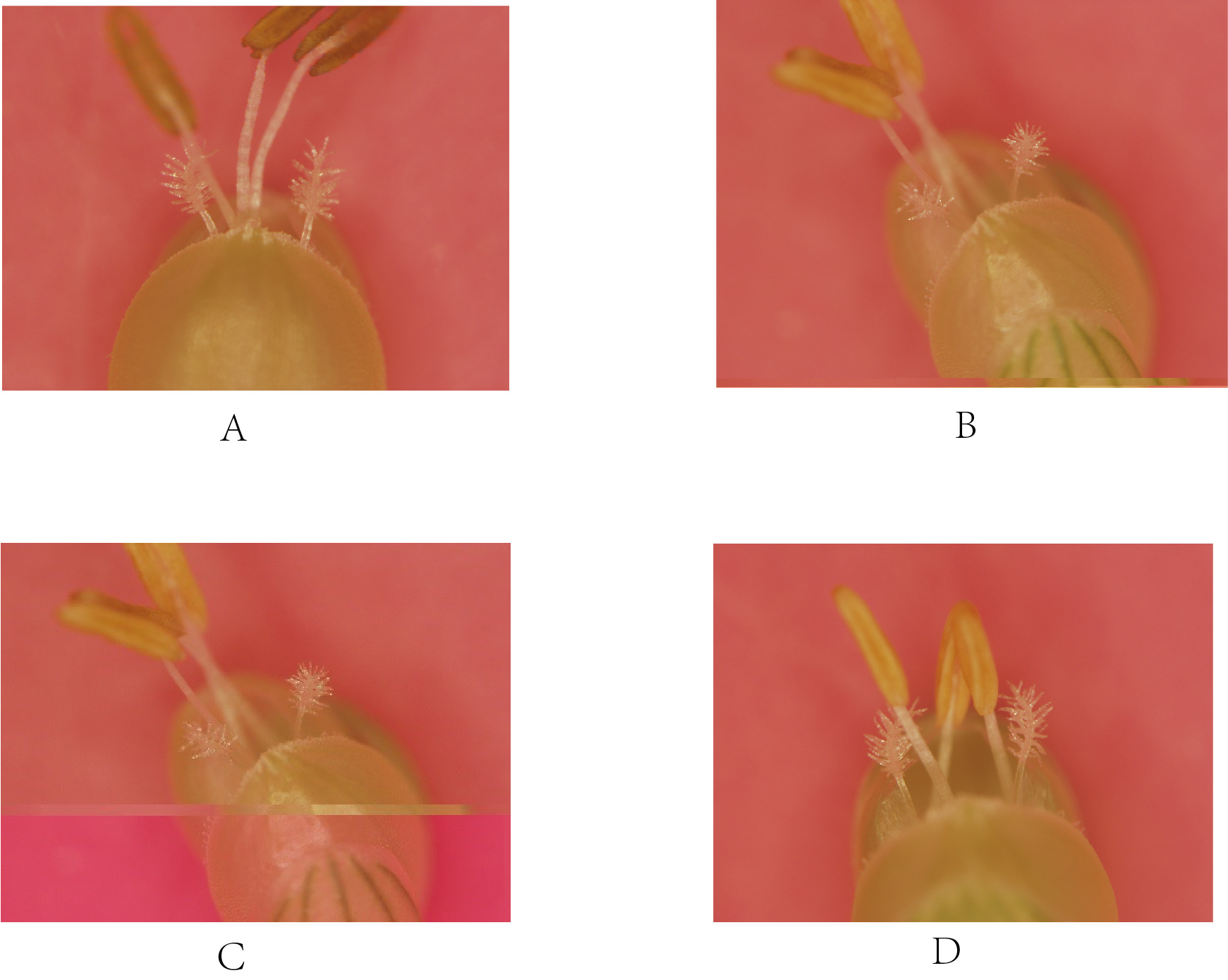 Fig. 3. The anther development of foxtail millet. A. The stigma development of HK902 in 2013. B. The stigma development of HK902 in 2014. C. The stigma development of HK950 in 2013. D. The stigma development of HK950 in 2014.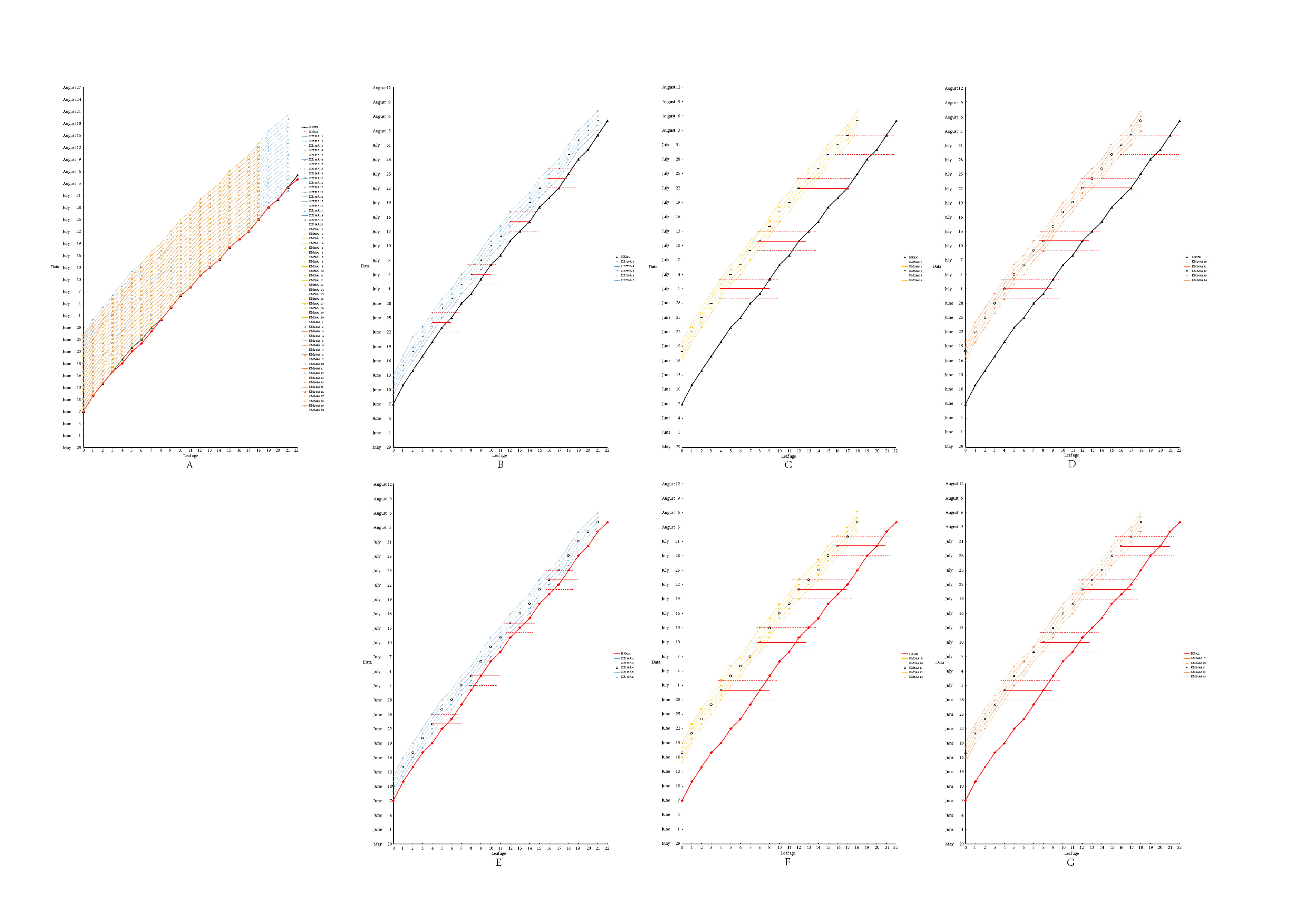 Fig. 4. The developmental dynamics of leaf age and the corresponding maps of different control nodes of the sterile lines (DZ759A, KM58A and KM249A) and restorer lines (HK902 and HK950) during 2016 (The graph's horizontal axis shows the leaf age of the tested material, and the vertical axis shows the sowing date and the leaf development date).A. Developmental dynamics of leaf age of the sterile lines (DZ759A, KM58A and KM249A) and restorer lines (HK902 and HK950) during 2016. B. The control nodes of the restorer line (HK950) and sterile lines (DZ759A). C. The control nodes of the restorer line (HK950) and sterile lines (KM58A). D. The control nodes of the restorer line (HK950) and sterile lines (KM249A). E. The control nodes of the restorer line (HK902) and sterile lines (DZ759A). F. The control nodes of the restorer line (HK902) and sterile lines (KM58A). G. The control nodes of the restorer line (HK902) and sterile lines (KM249A).Supplementary materialsTable legendsSupplementary materials Table S1-1. The statistical results of stigma exposure rate of 206083, 1066A, Datong 27 and Datong 29 in 2007.Supplementary materials Table S1-2. The statistical results of stigma exposure rate of 206083, 1066A, Datong 27 and Datong 29 in 2008.Supplementary materials Table S2-1. The statistical results of anther exposure rate of Datong 27 and Datong 29 in 2007.Supplementary materials Table S2-2. The statistical results of anther exposure rate of Datong 27 and Datong 29 in 2008.Supplementary materials Table S3-1. The statistical results of stigma exposure rate of DZ759A, KM58A and KM249A in 2013.Supplementary materials Table S3-2. The statistical results of stigma exposure rate of DZ759A, KM58A and KM249A in 2014.Supplementary materials Table S4-1. The Statistical results of anther exposure rate of HK902 and HK950 in 2013.Supplementary materials Table S4-2. The Statistical results of anther exposure rate of HK902 and HK950 in 2014.Supplementary materials Table S5. The schedule of leaf development dynamics of the sterile lines (DZ759A, KM58A and KM249A) and restorer lines (HK902 and HK950) in the Foxtail Millet Research Experimental Station of Luanan of Tangshan Normal University during 2016.Supplementary materials Table S6. The schedule of leaf development dynamics of the sterile lines (DZ759A, KM58A and KM249A) and restorer lines (HK902 and HK950) in the Foxtail Millet Research Experimental Station of Luanan of Tangshan Normal University during 2017.Figure legends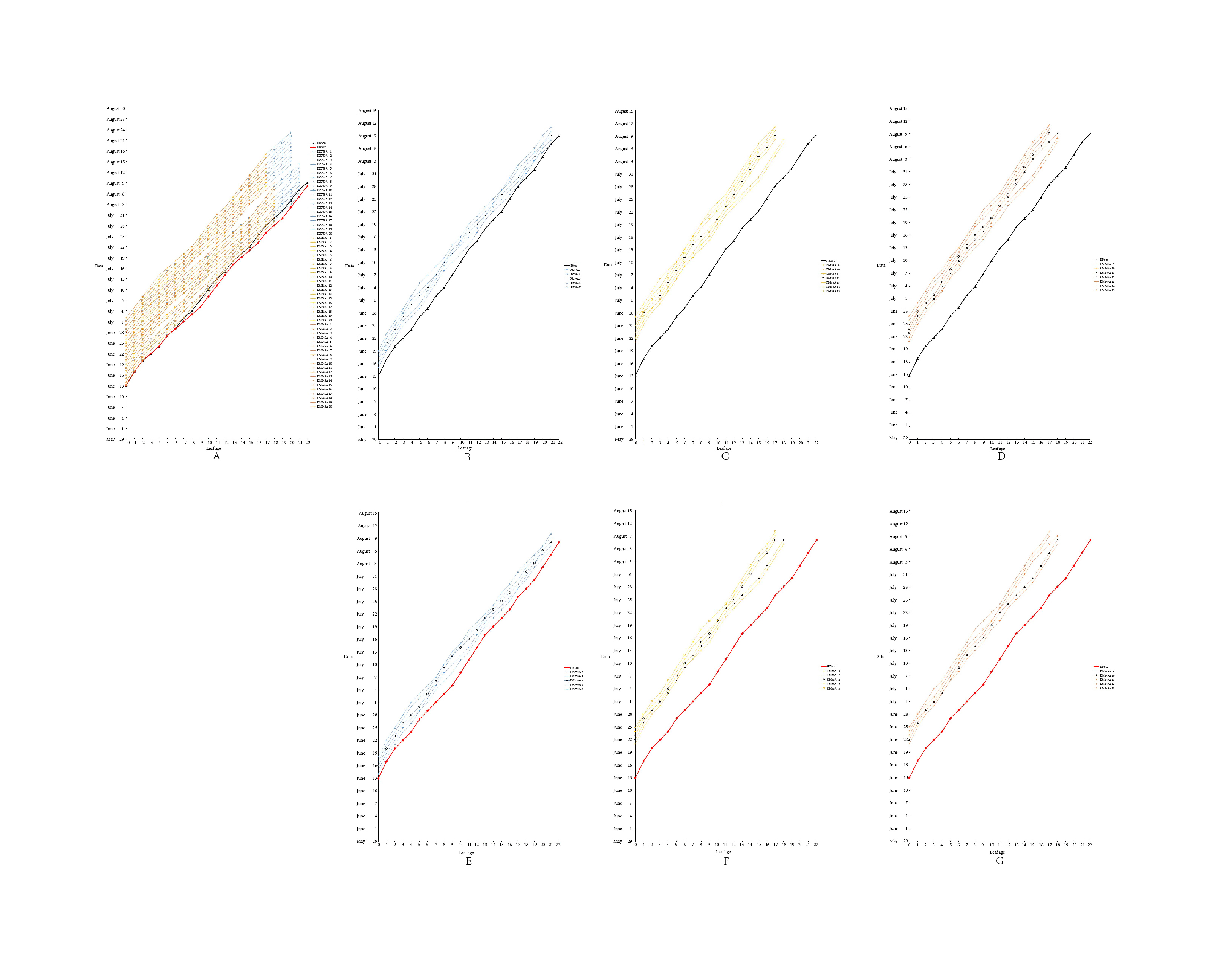 Fig. S1. The developmental dynamics of leaf age and the corresponding maps of different control nodes of the sterile lines (DZ759A, KM58A and KM249A) and restorer lines (HK902 and HK950) during 2017 (The graph's horizontal axis shows the leaf age of the tested material, and the vertical axis shows the sowing date and the leaf development date).A. Developmental dynamics of leaf age of the sterile lines (DZ759A, KM58A and KM249A) and restorer lines (HK902 and HK950) during 2017. B. The control nodes of the restorer line (HK950) and sterile lines (DZ759A). C. The control nodes of the restorer line (HK950) and sterile lines (KM58A). D. The control nodes of the restorer line (HK950) and sterile lines (KM249A). E. The control nodes of the restorer line (HK902) and sterile lines (DZ759A). F. The control nodes of the restorer line (HK902) and sterile lines (KM58A). G. The control nodes of the restorer line (HK902) and sterile lines (KM249A).MaterialStigma exsertion rate（%）Stigma exsertion rate（%）Stigma exsertion rate（%）Degree of exposure（%）Degree of exposure（%）Degree of exposure（%）FullnessFullnessFullnessOverviewMaterial20072008Mean Value20072008Mean Value20072008Mean ValueOverview20608386.0785.3185.69100100100highhighhighgood1066A77.5678.9078.23758379highhighhighabout goodDatong 2777.4677.6777.57100100100mediummediummediumgoodDatong 2968.6469.0168.83100100100mediummediummediumgoodMaterialAnther exposure rate（%）Anther exposure rate（%）Anther exposure rate（%）Degree of exposure (%)Degree of exposure (%)Degree of exposure (%)FullnessFullnessFullnessOverviewMaterial20072008Mean Value20072008Mean Value20072008Mean ValueOverviewDatong 2776.8876.9676.92100 100100highhighhighgoodDatong 2979.7378.2679.00100100100highhighhighgoodMaterialStigma exsertion rate（%）Stigma exsertion rate（%）Stigma exsertion rate（%）Degree of exposure(%)Degree of exposure(%)Degree of exposure(%)FullnessFullnessFullnessOverviewMaterial20132014Mean Value20132014Mean Value20132014Mean ValueDZ759A82.9282.8282.87100100100highhighhighgoodKM58A79.6378.8979.26100 100100highhighhighgoodKM249A74.2674.9474.60100 100100highhighhighgoodMaterialAnther exposure rate（%）Anther exposure rate（%）Anther exposure rate（%）Degree of exposure (%)Degree of exposure (%)Degree of exposure (%)FullnessFullnessFullnessOverviewMaterial20132014Mean Value20132014Mean Value20132014Mean ValueOverviewHK90277.1377.1977.16100100100highhighhighgoodHK95078.1377.8678.00100100100highhighhighgoodRestorerSterile lineSterile lineSterile lineSterile lineSterile lineSterile lineSterile lineSterile lineSterile lineSterile lineSterile lineSterile lineRestorerDZ759A（The number of expanded leaves）DZ759A（The number of expanded leaves）DZ759A（The number of expanded leaves）DZ759A（The number of expanded leaves）KM58A（The number of expanded leaves）KM58A（The number of expanded leaves）KM58A（The number of expanded leaves）KM58A（The number of expanded leaves）KM249A（The number of expanded leaves）KM249A（The number of expanded leaves）KM249A（The number of expanded leaves）KM249A（The number of expanded leaves）Restorer481216481216481216HK902（The number  of expanded leaves）5-68-1013-1417-187-911-1216-1719-207-811-1216-1719-20HK950（The number  of expanded leaves）5-69-1013-1417-188-912-1316-1720-218-912-1316-1720-21MaterialRepeatPartThe number of exposed small flowers in each columnTotal number of small flowers in each partTotal number of exposed small flowers on the stigmaTotal number of small flowersSingle column head exposure rate（%）Stigma exsertion rate（%）206083First strainAbove626917920189.0586.07206083First strainMiddle697517920189.0586.07206083First strainBelow485717920189.0586.07206083Second strainAbove587118220987.0886.07206083Second strainMiddle737618220987.0886.07206083Second strainBelow516218220987.0886.07206083Third strainAbove526816720382.2786.07206083Third strainMiddle667416720382.2786.07206083Third strainBelow496116720382.2786.071066AFirst strainAbove536716220877.8877.561066AFirst strainMiddle617416220877.8877.561066AFirst strainBelow486716220877.8877.561066ASecond strainAbove496315919780.7177.561066ASecond strainMiddle576815919780.7177.561066ASecond strainBelow536615919780.7177.561066AThird strainAbove436114319374.0977.561066AThird strainMiddle546814319374.0977.561066AThird strainBelow466414319374.0977.56Datong 27First strainAbove485914719077.3677.46Datong 27First strainMiddle557014719077.3677.46Datong 27First strainBelow446114719077.3677.46Datong 27Second strainAbove455614818480.4377.46Datong 27Second strainMiddle566714818480.4377.46Datong 27Second strainBelow476114818480.4377.46Datong 27Third strainAbove425113518174.5977.46Datong 27Third strainMiddle516613518174.5977.46Datong 27Third strainBelow426413518174.5977.46Datong 29First strainAbove376312718967.2068.64Datong 29First strainMiddle526712718967.2068.64Datong 29First strainBelow385912718967.2068.64Datong 29Second strainAbove386113619569.7468.64Datong 29Second strainMiddle576913619569.7468.64Datong 29Second strainBelow416513619569.7468.64Datong 29Third strainAbove396312918768.9868.64Datong 29Third strainMiddle546612918768.9868.64Datong 29Third strainBelow365812918768.9868.64MaterialRepeatPartThe number of exposed small flowers in each columnTotal number of small flowers in each partTotal number of exposed small flowers on the stigmaTotal number of small flowersSingle column head exposure rate（%）Stigma exsertion rate（%）206083First strainAbove636818421187.2085.31206083First strainMiddle677618421187.2085.31206083First strainBelow546718421187.2085.31206083Second strainAbove577218121584.1985.31206083Second strainMiddle637418121584.1985.31206083Second strainBelow616918121584.1985.31206083Third strainAbove547017520784.5485.31206083Third strainMiddle627117520784.5485.31206083Third strainBelow596617520784.5485.311066AFirst strainAbove546916120379.3178.901066AFirst strainMiddle537116120379.3178.901066AFirst strainBelow546316120379.3178.901066ASecond strainAbove526716220977.5178.901066ASecond strainMiddle557316220977.5178.901066ASecond strainBelow556916220977.5178.901066AThird strainAbove446815118979.8978.901066AThird strainMiddle516415118979.8978.901066AThird strainBelow565715118979.8978.90Datong 27First strainAbove517016421576.2877.67Datong 27First strainMiddle577416421576.2877.67Datong 27First strainBelow567116421576.2877.67Datong 27Second strainAbove537217421979.4577.67Datong 27Second strainMiddle627417421979.4577.67Datong 27Second strainBelow597317421979.4577.67Datong 27Third strainAbove466215319877.2777.67Datong 27Third strainMiddle587115319877.2777.67Datong 27Third strainBelow496515319877.2777.67Datong 29First strainAbove466413520167.1669.01Datong 29First strainMiddle477013520167.1669.01Datong 29First strainBelow446713520167.1669.01Datong 29Second strainAbove527014621268.8769.01Datong 29Second strainMiddle507314621268.8769.01Datong 29Second strainBelow446914621268.8769.01Datong 29Third strainAbove476414720771.0169.01Datong 29Third strainMiddle577514720771.0169.01Datong 29Third strainBelow436814720771.0169.01MaterialRepeatPartNumber of exposed small flowers in various parts of the valleyTotal number of small flowers in each partAnthers exposed total number of small flowersTotal number of small flowersSingle anther exposure rate（%）Anther exposure rate（%）Datong 27First strainAbove455914819078.0776.88Datong 27First strainMiddle537014819078.0776.88Datong 27First strainBelow506114819078.0776.88Datong 27Second strainAbove455614318477.8376.88Datong 27Second strainMiddle526714318477.8376.88Datong 27Second strainBelow466114318477.8376.88Datong 27Third strainAbove405113518174.7376.88Datong 27Third strainMiddle526613518174.7376.88Datong 27Third strainBelow436413518174.7376.88Datong 29First strainAbove496315218980.4379.73Datong 29First strainMiddle616715218980.4379.73Datong 29First strainBelow425915218980.4379.73Datong 29Second strainAbove426115019576.8979.73Datong 29Second strainMiddle626915019576.8979.73Datong 29Second strainBelow466515019576.8979.73Datong 29Third strainAbove456315318781.8779.73Datong 29Third strainMiddle596615318781.8779.73Datong 29Third strainBelow495815318781.8779.73MaterialRepeatPartNumber of exposed small flowers in various parts of the valleyTotal number of small flowers in each partAnthers exposed total number of small flowersTotal number of small flowersSingle anther exposure rate（%）Anther exposure rate（%）Datong 27First strainAbove547116221376.0676.96Datong 27First strainMiddle577616221376.0676.96Datong 27First strainBelow516616221376.0676.96Datong 27Second strainAbove516116520779.7176.96Datong 27Second strainMiddle607616520779.7176.96Datong 27Second strainBelow547016520779.7176.96Datong 27Third strainAbove415715120175.1276.96Datong 27Third strainMiddle617515120175.1276.96Datong 27Third strainBelow496915120175.1276.96Datong 29First strainAbove486016220479.4178.26Datong 29First strainMiddle647916220479.4178.26Datong 29First strainBelow506516220479.4178.26Datong 29Second strainAbove466816320977.9978.26Datong 29Second strainMiddle677216320977.9978.26Datong 29Second strainBelow506916320977.9978.26Datong 29Third strainAbove456715419977.3978.26Datong 29Third strainMiddle577115419977.3978.26Datong 29Third strainBelow526115419977.3978.26MaterialRepeatPartThe number of exposed small flowers in each columnTotal number of small flowers in each partTotal number of exposed small flowers on the stigmaTotal number of small flowersSingle column head exposure rate（%）Stigma exsertion rate（%）DZ759AFirst strainAbove395113316381.6082.92DZ759AFirst strainMiddle536113316381.6082.92DZ759AFirst strainBelow415213316381.6082.92DZ759ASecond strainAbove425114116983.4382.92DZ759ASecond strainMiddle546414116983.4382.92DZ759ASecond strainBelow455414116983.4382.92DZ759AThird strainAbove455414417283.7282.92DZ759AThird strainMiddle556614417283.7282.92DZ759AThird strainBelow445214417283.7282.92KM58AFirst strainAbove435213616681.9379.63KM58AFirst strainMiddle516113616681.9379.63KM58AFirst strainBelow425313616681.9379.63KM58ASecond strainAbove405213817379.7779.63KM58ASecond strainMiddle536713817379.7779.63KM58ASecond strainBelow455413817379.7779.63KM58AThird strainAbove395313217177.1979.63KM58AThird strainMiddle516513217177.1979.63KM58AThird strainBelow425313217177.1979.63KM249AFirst strainAbove405813718972.4974.26KM249AFirst strainMiddle567213718972.4974.26KM249AFirst strainBelow415913718972.4974.26KM249ASecond strainAbove405512717174.2774.26KM249ASecond strainMiddle456312717174.2774.26KM249ASecond strainBelow425312717174.2774.26KM249AThird strainAbove415012115976.1074.26KM249AThird strainMiddle436112115976.1074.26KM249AThird strainBelow374812115976.1074.26MaterialRepeatPartThe number of exposed small flowers in each columnTotal number of small flowers in each partTotal number of exposed small flowers on the stigmaTotal number of small flowersSingle column head exposure rate（%）Stigma exsertion rate（%）DZ759AFirst strainAbove404713115982.3982.82DZ759AFirst strainMiddle526313115982.3982.82DZ759AFirst strainBelow394913115982.3982.82DZ759ASecond strainAbove465314717484.4882.82DZ759ASecond strainMiddle586614717484.4882.82DZ759ASecond strainBelow435514717484.4882.82DZ759AThird strainAbove354813316381.6082.82DZ759AThird strainMiddle486413316381.6082.82DZ759AThird strainBelow405113316381.6082.82KM58AFirst strainAbove445414117779.6678.89KM58AFirst strainMiddle536814117779.6678.89KM58AFirst strainBelow445514117779.6678.89KM58ASecond strainAbove404813416979.2978.89KM58ASecond strainMiddle516813416979.2978.89KM58ASecond strainBelow435313416979.2978.89KM58AThird strainAbove386113617577.7178.89KM58AThird strainMiddle557013617577.7178.89KM58AThird strainBelow435413617577.7178.89KM249AFirst strainAbove435613618374.3274.94KM249AFirst strainMiddle516913618374.3274.94KM249AFirst strainBelow425813618374.3274.94KM249ASecond strainAbove426013718773.2674.94KM249ASecond strainMiddle547113718773.2674.94KM249ASecond strainBelow415613718773.2674.94KM249AThird strainAbove384812916777.2574.94KM249AThird strainMiddle486112916777.2574.94KM249AThird strainBelow435812916777.2574.94MaterialRepeatPartNumber of exposed small flowers in various parts of the valleyTotal number of small flowers in each partAnthers exposed total number of small flowersTotal number of small flowersTotal number of small flowersSingle anther exposure rate（%）Single anther exposure rate（%）Anther exposure rate（%）HK902First strainAbove466014719077.3777.3777.1377.13HK902First strainMiddle516814719077.3777.3777.1377.13HK902First strainBelow506214719077.3777.3777.1377.13HK902Second strainAbove496215319279.6979.6977.1377.13HK902Second strainMiddle566915319279.6979.6977.1377.13HK902Second strainBelow486115319279.6979.6977.1377.13HK902Third strainAbove476213918774.3374.3377.1377.13HK902Third strainMiddle496613918774.3374.3377.1377.13HK902Third strainBelow435913918774.3374.3377.1377.13HK950First strainAbove496114618778.0778.0778.1378.13HK950First strainMiddle556514618778.0778.0778.1378.13HK950First strainBelow426114618778.0778.0778.1378.13HK950Second strainAbove506314918978.8478.8478.1378.13HK950Second strainMiddle546614918978.8478.8478.1378.13HK950Second strainBelow456014918978.8478.8478.1378.13HK950Third strainAbove466114118277.4777.4778.1378.13HK950Third strainMiddle536314118277.4777.4778.1378.13HK950Third strainBelow425814118277.4777.4778.1378.13MaterialRepeatPartNumber of exposed small flowers in various parts of the valleyTotal number of small flowers in each partAnthers exposed total number of small flowersTotal number of small flowersTotal number of small flowersSingle anther exposure rate（%）Single anther exposure rate（%）Anther exposure rate（%）HK902First strainAbove486716420978.4778.4777.1977.19HK902First strainMiddle637716420978.4778.4777.1977.19HK902First strainBelow536516420978.4778.4777.1977.19HK902Second strainAbove485915219876.7776.7777.1977.19HK902Second strainMiddle577715219876.7776.7777.1977.19HK902Second strainBelow476215219876.7776.7777.1977.19HK902Third strainAbove456215820776.3376.3377.1977.19HK902Third strainMiddle547615820776.3376.3377.1977.19HK902Third strainBelow496915820776.3376.3377.1977.19HK950First strainAbove435815920378.3378.3377.8677.86HK950First strainMiddle698115920378.3378.3377.8677.86HK950First strainBelow476415920378.3378.3377.8677.86HK950Second strainAbove415714819277.0877.0877.8677.86HK950Second strainMiddle637414819277.0877.0877.8677.86HK950Second strainBelow446114819277.0877.0877.8677.86HK950Third strainAbove445715419778.1778.1777.8677.86HK950Third strainMiddle637715419778.1778.1777.8677.86HK950Third strainBelow476315419778.1778.1777.8677.86VarietySowing date1 leaf2 leaf3 leaf4 leaf5 leaf6 leaf7 leaf8 leaf9 leaf10 leaf11 leaf12 leaf13 leaf14 leaf15 leaf16 leaf17 leaf18 leaf19 leaf20 leaf21 leaf22 leafHK9506/76/116/146/176/206/236/256/286/307/37/67/87/117/137/157/187/207/227/257/287/308/28/5HK9026/76/116/146/176/196/226/246/276/307/37/67/87/117/137/157/187/207/227/257/287/308/28/4DZ759A16/76/116/146/176/206/236/256/286/307/37/67/87/117/137/157/187/207/227/257/287/308/1DZ759A26/86/126/156/186/216/246/266/297/17/47/77/97/127/147/167/197/217/237/267/297/318/2DZ759A36/96/136/166/196/226/256/276/307/27/57/87/107/137/157/177/207/227/247/277/308/18/3DZ759A46/106/146/176/206/236/266/287/17/37/67/97/117/147/167/187/217/237/257/287/318/28/4DZ759A56/116/156/186/216/246/276/297/27/47/77/107/127/157/177/197/227/247/267/298/18/38/5DZ759A66/126/166/196/226/256/286/307/37/57/87/117/137/167/187/207/237/257/277/308/28/48/6DZ759A76/136/176/216/236/266/297/17/47/67/97/127/147/177/197/217/247/267/287/318/38/58/7DZ759A86/146/186/216/246/276/307/27/57/77/107/137/157/187/207/227/257/277/298/18/48/68/8DZ759A96/156/196/226/256/277/17/37/67/87/117/147/167/197/217/237/267/287/308/28/58/78/9DZ759A106/166/206/236/266/297/27/57/77/97/127/157/177/207/227/247/277/297/318/38/68/88/10DZ759A116/176/216/246/276/307/37/57/87/117/137/167/187/217/237/257/287/308/18/48/78/98/11DZ759A126/186/226/256/287/17/47/67/97/117/147/177/197/227/247/267/297/318/28/58/88/108/12DZ759A136/196/236/266/297/27/57/77/107/127/157/187/207/237/257/277/308/18/38/68/98/118/13DZ759A146/206/246/276/307/37/67/87/117/137/167/197/217/247/267/287/318/28/48/78/108/128/14DZ759A156/216/256/297/17/47/77/97/127/147/177/207/227/257/277/298/18/38/58/88/118/138/15DZ759A166/226/266/307/27/57/87/107/137/167/187/217/237/267/287/308/28/48/68/98/128/148/16DZ759A176/236/276/307/37/67/97/117/147/167/197/227/247/277/297/318/38/58/78/108/138/158/17DZ759A186/246/287/17/47/77/107/127/157/177/207/237/257/287/308/18/48/68/88/118/148/168/18DZ759A196/256/297/27/57/87/117/137/167/187/217/247/267/297/318/28/58/78/98/128/158/178/19DZ759A206/266/307/37/67/97/127/147/177/197/227/257/277/308/18/38/68/88/108/138/168/188/20KM58A16/76/116/146/176/206/236/256/286/307/37/67/87/117/137/157/187/207/227/25KM58A26/86/126/156/186/216/246/266/297/17/47/77/97/127/147/167/197/217/237/26KM58A36/96/136/166/196/226/256/276/307/27/57/87/107/137/157/177/207/227/247/27KM58A46/106/146/176/206/236/266/287/17/37/67/97/117/147/167/187/217/237/257/28KM58A56/116/156/186/216/246/276/297/27/47/77/107/127/157/177/197/227/247/267/29KM58A66/126/166/196/226/256/286/307/37/57/87/117/137/167/187/207/237/257/277/30KM58A76/136/176/206/236/266/297/17/47/67/97/127/147/177/197/217/247/267/287/31KM58A86/146/186/216/236/276/307/27/57/77/107/137/157/187/207/227/257/277/298/1KM58A96/156/196/226/256/287/17/37/67/87/117/147/167/197/217/237/267/287/308/2KM58A106/166/206/236/266/297/27/47/77/97/127/157/177/207/227/247/277/297/318/3KM58A116/176/216/246/276/307/37/57/77/107/137/167/187/217/237/257/287/308/18/4KM58A126/186/226/256/287/17/47/67/97/117/147/177/197/227/247/267/297/318/28/5KM58A136/196/236/266/297/27/57/77/107/137/157/187/207/237/257/277/308/18/38/6KM58A146/206/246/276/307/37/67/87/117/137/167/197/217/247/267/287/318/28/48/7KM58A156/216/256/287/17/47/77/97/127/147/177/207/227/257/277/298/18/38/58/8KM58A166/226/256/287/17/57/87/107/137/157/187/217/237/267/287/308/28/48/68/9KM58A176/236/266/297/27/57/97/117/147/167/197/227/247/277/297/318/38/58/78/10KM58A186/246/276/307/37/67/97/127/157/177/207/237/257/287/308/18/48/68/88/11KM58A196/256/287/17/47/77/107/137/167/187/217/247/267/297/318/28/58/78/98/12KM58A206/266/297/27/57/87/117/147/177/197/227/257/277/308/18/38/68/88/108/13KM249A16/76/116/146/176/206/236/256/286/307/37/67/87/117/137/157/187/207/227/25KM249A26/86/126/156/186/216/246/266/297/17/47/77/97/127/147/167/197/217/237/26KM249A36/96/136/166/196/226/256/276/307/27/57/87/107/137/157/177/207/227/247/27KM249A46/106/146/176/206/236/266/287/17/37/67/97/117/147/167/187/217/237/257/28KM249A56/116/156/186/226/246/276/297/27/47/77/107/127/157/177/197/227/247/267/29KM249A66/126/166/196/226/256/286/307/37/57/87/117/137/167/187/207/237/257/277/30KM249A76/136/176/206/236/266/297/17/47/67/97/127/147/177/197/217/247/267/287/31KM249A86/146/186/216/246/276/297/27/57/77/107/137/157/187/207/227/257/277/298/1KM249A96/156/196/226/256/287/17/37/67/87/117/147/167/197/217/237/267/287/308/2KM249A106/166/206/236/266/297/27/47/77/97/127/157/177/207/227/247/277/297/318/3KM249A116/176/216/246/276/307/37/67/87/107/137/167/187/217/237/257/287/308/18/4KM249A126/186/226/256/287/17/47/67/97/117/147/177/197/227/247/267/297/318/28/5KM249A136/196/236/266/297/27/57/77/97/127/157/187/207/237/257/277/308/18/38/6KM249A146/206/246/276/307/37/67/87/117/137/167/197/217/247/267/287/318/28/48/7KM249A156/216/256/297/17/47/77/97/127/147/177/207/227/257/277/298/18/38/58/8KM249A166/226/256/287/17/57/87/107/137/157/197/217/237/267/287/308/28/48/68/9KM249A176/236/266/297/27/57/97/117/147/167/197/227/247/277/297/318/38/58/78/10KM249A186/246/276/307/37/67/97/127/157/177/207/237/257/287/308/18/48/68/88/11KM249A196/256/287/17/47/77/107/137/167/187/217/247/267/297/318/28/58/78/98/12KM249A206/266/297/27/57/87/117/147/177/197/227/257/277/308/18/38/68/88/108/13VarietySowing date1 leaf2leaf3leaf4leaf5leaf6leaf7leaf8leaf9leaf10leaf11leaf12leaf13leaf14leaf15leaf16leaf17leaf18leaf19leaf20leaf21leaf22leafHK9506/136/176/206/226/246/276/297/27/47/77/107/137/157/187/207/227/257/287/308/18/48/78/9HK9026/136/176/206/226/246/276/297/17/37/57/87/117/147/177/197/217/237/267/287/308/28/58/8DZ759A16/136/176/206/236/256/276/307/27/57/87/107/127/157/187/207/227/247/277/298/18/38/5DZ759A26/146/186/216/246/266/297/17/47/67/87/117/137/167/197/217/237/257/287/308/28/48/6DZ759A36/156/196/226/256/276/297/27/57/87/107/127/147/177/207/227/247/267/287/318/38/58/7DZ759A46/166/206/236/266/286/307/37/67/97/127/147/167/187/217/237/257/277/298/18/38/68/8DZ759A56/176/216/246/276/307/27/47/77/107/127/157/177/197/217/247/267/287/308/28/48/78/9DZ759A66/186/226/256/287/17/37/57/77/107/137/157/187/207/227/247/277/298/18/38/58/78/10DZ759A76/196/236/266/297/27/57/77/97/117/147/167/197/217/237/257/277/308/28/48/68/98/11DZ759A86/206/246/276/307/27/57/87/107/127/147/177/207/227/247/267/287/318/38/58/78/108/12DZ759A96/216/256/286/307/37/67/87/117/137/157/187/217/237/257/277/298/18/48/78/98/118/13DZ759A106/226/266/297/17/37/67/97/127/147/167/197/227/247/267/287/308/28/58/88/108/128/14DZ759A116/236/276/297/17/47/77/107/137/157/177/207/237/257/287/318/38/58/88/108/128/14DZ759A126/246/286/307/27/57/87/117/147/167/187/207/237/267/298/18/48/68/98/118/138/15DZ759A136/256/287/17/37/67/97/127/157/187/207/227/247/277/308/28/58/78/108/128/148/16DZ759A146/266/297/27/47/77/107/137/167/187/217/237/257/287/318/38/68/88/118/138/158/17DZ759A156/276/307/37/57/87/117/137/167/197/227/247/267/298/18/48/78/98/118/148/168/18DZ759A166/287/17/47/67/97/117/147/177/207/227/247/277/308/28/58/88/108/128/158/178/19DZ759A176/297/27/57/87/107/127/157/187/217/237/257/287/318/38/58/88/118/138/168/188/20DZ759A186/307/37/67/97/117/147/167/187/217/237/267/298/18/48/78/98/128/148/178/198/21DZ759A197/17/47/77/97/127/157/177/197/217/247/277/308/18/48/78/108/138/168/188/208/22DZ759A207/27/57/87/107/137/167/187/207/227/257/287/318/28/58/88/118/148/178/198/218/23KM58A16/136/176/206/236/256/286/307/27/57/87/107/137/157/187/207/227/247/277/29KM58A26/146/186/216/246/276/297/17/47/67/87/107/137/167/197/217/237/257/287/30KM58A36/156/196/226/246/276/297/27/57/87/107/127/147/177/197/227/247/267/287/31KM58A46/166/206/236/256/286/307/37/67/97/117/147/167/187/217/237/257/277/298/1KM58A56/176/216/246/276/307/27/57/77/107/127/157/177/197/217/247/267/287/308/2KM58A66/186/226/256/287/17/37/57/77/107/137/167/187/207/227/247/277/298/18/3KM58A76/196/236/266/297/27/57/77/97/117/147/177/197/217/237/257/277/308/28/4KM58A86/206/246/276/307/27/57/87/107/127/157/177/207/227/247/267/287/318/38/5KM58A96/216/256/286/307/37/67/97/117/137/157/187/217/237/257/277/298/18/48/7KM58A106/226/266/297/17/37/67/97/117/147/167/197/227/247/267/287/308/28/58/8KM58A116/236/276/297/17/47/77/107/127/157/177/207/237/257/287/318/38/58/8KM58A126/246/286/307/27/57/87/117/147/167/187/207/237/267/298/18/48/68/9KM58A136/256/287/17/37/67/97/127/157/187/207/227/247/277/308/28/58/78/10KM58A146/266/297/27/47/77/107/137/167/197/217/237/257/287/318/38/68/88/11KM58A156/276/307/37/67/87/107/137/167/197/227/247/267/298/18/48/78/98/11KM58A166/287/17/47/67/97/127/147/177/207/227/247/277/308/28/58/88/108/12KM58A176/297/27/57/87/107/137/157/187/217/237/257/287/318/38/58/88/118/13KM58A186/307/37/67/97/117/147/167/187/217/247/267/298/18/48/78/98/128/14KM58A197/17/47/77/97/127/157/177/197/217/247/277/308/18/48/78/108/138/16KM58A207/27/57/87/107/137/167/187/207/227/257/287/318/28/58/88/118/148/17KM249A16/136/176/206/236/256/276/307/27/57/77/97/127/157/187/207/227/247/277/29KM249A26/146/186/216/246/266/297/17/47/67/87/117/137/167/197/217/237/257/287/30KM249A36/156/196/226/256/276/297/27/57/87/107/127/157/177/207/227/247/267/287/31KM249A46/166/206/236/266/286/307/37/67/97/127/147/167/187/207/237/257/277/298/1KM249A56/176/216/246/276/307/27/47/77/107/137/157/177/197/217/247/267/287/308/2KM249A66/186/226/256/287/17/37/57/77/107/137/157/187/207/227/247/277/298/18/3KM249A76/196/236/266/297/27/57/77/97/117/147/167/197/217/237/257/277/308/28/4KM249A86/206/246/276/307/27/57/87/107/127/147/177/197/227/247/267/287/318/38/5KM249A96/216/256/286/307/37/67/87/117/137/157/187/207/237/257/277/298/18/48/7KM249A106/226/266/297/17/37/67/97/127/147/167/197/227/247/267/287/308/28/58/8KM249A116/236/276/297/17/47/77/107/137/157/177/207/237/257/287/318/38/58/78/9KM249A126/246/286/307/27/57/87/117/147/167/187/207/237/267/298/18/48/68/9KM249A136/256/287/17/47/67/97/127/157/187/207/227/247/277/308/28/58/78/10KM249A146/266/297/27/57/77/107/137/167/187/217/237/257/287/318/38/68/88/11KM249A156/276/307/37/67/87/117/137/167/197/227/247/267/298/18/48/78/98/11KM249A166/287/17/47/77/97/117/147/177/207/227/247/277/308/28/58/88/108/12KM249A176/297/27/57/77/107/127/157/187/217/237/257/287/318/38/58/88/118/13KM249A186/307/37/67/87/117/147/167/187/217/237/267/298/18/48/78/98/128/14KM249A197/17/47/77/107/127/157/177/197/217/247/277/308/18/48/78/108/138/16KM249A207/27/57/87/117/147/167/187/207/227/257/287/318/28/58/88/118/148/17